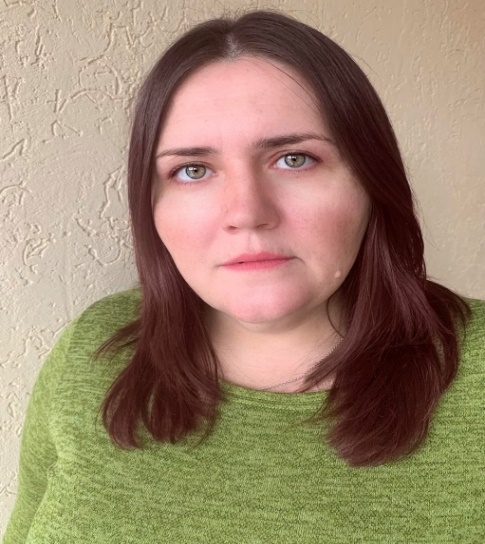 Гуржій Наталія МиколаївнаВикладач: професор кафедри підприємництва, менеджменту організацій та логістики, доктор економічних наук, професорКафедра:, VІ корпус, ауд.415E-mail: madlen2020@ukr.net, Телефон: (061) 289-41-15 (кафедра)Наукові інтереси: маркетинговий і логістичний менеджмент, влада та лідерство, інноваційна модель розвитку економіки, бренд-менеджментАвтор більше 150 наукових та науково-методичних праць, в т.ч. 2 монографій (одноособова та у співавторстві), 3 навчальних посібників:Гуржій Н. М. Менеджмент організацій за видами господарської діяльності : навчальний посібник для здобувачів ступеня вищої освіти магістра освітньо-професійних програм «Менеджмент організацій та адміністрування», «Логістика» «Менеджмент зовнішньоекономічної діяльності», «Бізнесадміністрування», «Менеджмент закладів освіти, культури та спорту». Запоріжжя : Запорізький національний університет, 2023. 145 сГуржій Н.М. Логістична інфраструктура. Навчальний посібник. – Запоріжжя, 2019. 88с.Гуржій Н.М. Управління змінами. Навчальний посібник. – Запоріжжя, 2016. 120с.У 2019 році під її керівництвом захищено дисертацію на здобуття наукового ступеня кандидата економічних наук за спеціальністю 08.00.04 Економіка та управління підприємствами (за видами економічної діяльності).З 2019 - 2023 роки здійснено керівництво 2 студентськими науковими роботами для участі у другому турі Всеукраїнських конкурсів наукових робіт, з яких три отримали призові місця